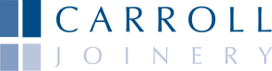 Data Sheet – Non Fire Carrara DoorDoor:Core : Ex Mesh PaperDoor Faces: 2 Panel Moulded Hardboard – 3.2mm thick. Bonded to door leaf core, stiles & rails.Frame: Softwood, 38x40mm stiles & handrails.Weight : Approximately 15kg(based on a 2032x813 door leaf)Surround Frame:Structure: Red deal, rebated. Minimum 70x44mm section with 12mm deep rebate. Butt jointed and screwed.Dimensions: Door Leaf Sizes: 2032x864x44(80”x34”), 2032x813x44mm(80”x32”), 1981x762x44mm(78”x30”), 1981x711x44mm(78”x28”), 1981x660x44mm(78”x26”), 1981x610x44mm(78”x24”)On Site Care & InstallationSite Handling and Storage:Doors should be adequately protected from exposure to excessive moisture and splashing by corrosive or staining materials.The fixing of door assemblies should be left as late in the building programme as possible to avoid damage arising from other operations. Delivery should be planned so as to reduce the storage times on site to the practical minimum.Where doors have to be stored the building should be dry and well ventilated at a constant temperature. Do Not store in damp, freshly plastered, drywall or concrete areas until materials have completely dried.Door leaves should be stored flat on bearers to keep them off the floor or away from ground contact. Doors should be stored at least 10ft away from ant heat source to help prevent uneven drying.